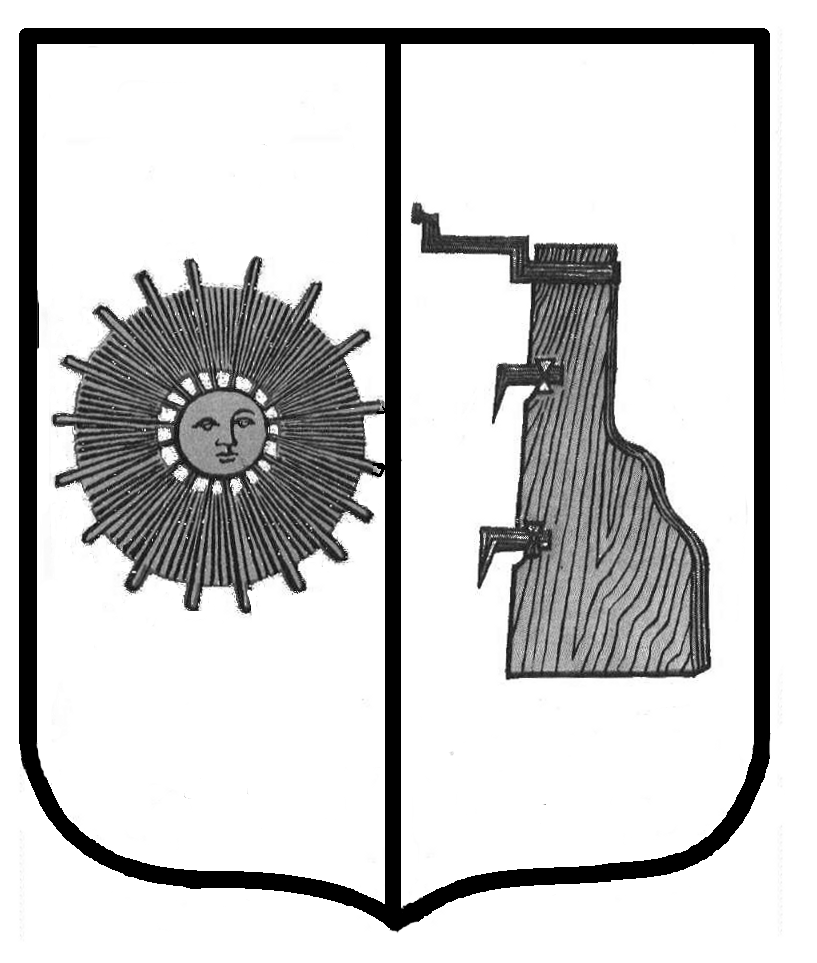 Российская ФедерацияНовгородская областьБоровичский районАДМИНИСТРАЦИЯ ВОЛОКСКОГО СЕЛЬСКОГО ПОСЕЛЕНИЯПОСТАНОВЛЕНИЕот  20.10.2023 г.   № 65д. ВолокОб утверждении отчётов о ходе реализации муниципальных программ                                     Волокского сельского поселения за 9 месяцев 2023 годаВ соответствии с постановлением Администрации Волокского сельского поселения от 01.11.2022 № 68 «Об утверждении Порядка принятия решений о разработке муниципальных программ Волокского сельского поселения, их формирования и реализации», Администрация Волокского сельского  поселенияПОСТАНОВЛЯЕТ:          1. Утвердить прилагаемые отчёты о ходе реализации муниципальных программ Волокского сельского поселения за 9 месяцев 2023  года.2. Опубликовать постановление в бюллетене «Официальный вестник Волокского сельского поселения» и разместить на официальном сайте Администрации сельского поселения.Глава сельского поселения                                              Н.Н.ПетроваУтвержденпостановлением АдминистрацииВолокского сельского поселения от 20.10.2023г. № 65 ОТЧЕТ о ходе реализации муниципальной целевой программы «Противодействие коррупции в Волокском сельском поселении на 2023 – 2025 годы»  за  9 месяцев 2023 года_______________________ПОЯСНИТЕЛЬНАЯ ЗАПИСКА к отчету о ходе реализации муниципальной целевой программы«Противодействие коррупции в Волокском сельском поселении на 2023-2025 годы» за  9 месяцев 2023 годЗаказчиком муниципальной целевой программы «Противодействие коррупции в Волокском сельском поселении на 2023-2025 годы» являлась Администрация  Волокского сельского поселения.Исполнителями и соисполнители мероприятий муниципальной целевой программы  «Противодействие коррупции в Волокском сельском поселении на 2023-2025 годы» выступали Администрация и специалисты Администрации Волокского сельского поселения, контрольно-счетная палата Боровичского муниципального района.     Целью муниципальной целевой программы  «Противодействие коррупции в Волокском сельском поселении на 2023-2025 годы» (далее – Программа) является: создание системы противодействия коррупции в Волокском сельском поселении, осуществление мероприятий по противодействию коррупции на территории Волокского сельского поселения, обеспечение защиты прав и законных интересов жителей муниципального образования.Выполнение мероприятий Программы было направлено на совершенствование антикоррупционной пропаганды и информирования населения о реализации государственной политики в области  противодействия коррупции в поселении, расширение сферы нормативного правового регулирования, охватываемого процедурой антикоррупционной экспертизы, внедрение антикоррупционных механизмов в рамках реализации кадровой политики, оптимизацию системы закупок для муниципальных нужд сельского поселения, совершенствование системы учета муниципального имущества и оценки его использования, организацию просвещения и пропаганды, обеспечение прозрачности деятельности органов местного самоуправления Волокского сельского поселения.        На реализацию мероприятий Программы финансирование на 2023 год не предусматривалось. Мероприятия, запланированные к реализации в  2023 году, выполнены в полном объеме. Утвержденпостановлением АдминистрацииВолокского сельского поселения от 20.10.2023г. № 65 ОТЧЕТ о ходе реализации муниципальной целевой программы «Основные направления развития молодежной политики  в  Волокском сельском поселении  на 2023-2025 годы»За 9 месяцев 2023  года _______________________ПОЯСНИТЕЛЬНАЯ ЗАПИСКА к отчету о ходе реализации муниципальной целевой программы«Основные направления развития молодежной политики  в  Волокском сельском поселении  на 2023-2025 годы»За 9 месяцев 2023  года Заказчиком муниципальной целевой программы «Основные направления развития молодежной политики  в  Волокском сельском поселении  на 2023-2025 годы» являлась Администрация  Волокского сельского поселения.Исполнителями и соисполнители мероприятий муниципальной целевой программы «Основные направления развития молодежной политики в  Волокском сельском поселении  на 2023-2025 годы» выступали Администрация и специалисты Администрации Волокского сельского поселения, контрольно-счетная палата Боровичского муниципального района.     Целью муниципальной целевой программы «Основные направления развития молодежной политики  в  Волокском сельском поселении  на 2023-2025 годы» (далее – Программа) является: создание условий для включения молодежи поселения, как активного субъекта в процессы социально-экономического, общественно-политического, социально-культурного развития сельского поселения, привлечение молодежи к процессам социально-экономического, общественно-политического, социально-культурного развития сельского поселения.Выполнение мероприятий Программы было направлено: на интеграцию молодежи в социально-экономические отношения: увеличение количества молодых граждан, занятых в различных сферах экономики, в том числе индивидуальной трудовой деятельностью, крестьянско-фермерским хозяйством;снижение количества безработной молодежи в сельском поселении;на интеграцию молодежи в общественно-политические отношения: повышение электоральной активности молодежи; создание и  реализация молодежных инновационных проектов (программ);на интеграцию молодежи в социально-культурные отношения:повышение информированности органов муниципальной власти о социальных и общественно-политических процессах, происходящих в молодежной среде;увеличение числа участников молодежных районных, областных и всероссийских конкурсов различной направленности;увеличение числа молодежи, вовлеченной в развивающие формы досуга;увеличение количества молодых семей - участников образовательных, профилактических, консультационных и других мероприятий;увеличение количества молодых семей - участников программ по оказанию государственной поддержки в приобретении жилья;увеличение числа подростков и молодежи, охваченных профилактическими акциями и мероприятиями;создание отрядов волонтерского движения и молодежной структуры поддержания общественного правопорядка;увеличение количества молодежи, участвующей в мероприятиях и акциях по воспитанию толерантного сознания и профилактики экстремизма в молодежной среде.Общее снижение преступлений и правонарушений среди молодёжи;        На реализацию мероприятий Программы финансирование на 2023 год предусмотрено 2,0 тыс.руб., исполнено 2,0 тыс.руб.Мероприятия, запланированные к реализации в  2023 году, выполнены в полном объеме. Утвержденпостановлением АдминистрацииВолокского сельского поселения от 20.10.2023г. № 65 ОТЧЕТ о ходе реализации муниципальной целевой программы «Культура Волокского  сельского  поселения на 2023-2025 годы»За 9 месяцев 2023  года _______________________ПОЯСНИТЕЛЬНАЯ ЗАПИСКА к отчету о ходе реализации муниципальной целевой программы«Культура Волокского  сельского  поселения на 2023-2025 годы»За 9 месяцев 2023  года Заказчиком муниципальной целевой программы «Культура Волокского  сельского  поселения на 2023-2025 годы» являлась Администрация  Волокского сельского поселения.Исполнителями и соисполнители мероприятий муниципальной целевой программы «Культура Волокского  сельского  поселения на 2023-2025 годы» выступали Администрация и специалисты Администрации Волокского сельского поселения, контрольно-счетная палата Боровичского муниципального района.     Целью муниципальной целевой программы «Культура Волокского  сельского  поселения на 2023-2025 годы» (далее – Программа) является: создание условий для организации досуга и обеспечение жителей поселения услугами организаций культуры; стимулирование творческой активности населения.Выполнение мероприятий Программы было направлено:- На сохранение традиций и разнообразие форм при проведении культурно-досуговых мероприятий;- Увеличение количества посещающих культурно-досуговые мероприятия;- Увеличение программных мероприятий, проводимых при поддержке Администрации поселения;- создание условий для доступности культурных услуг и для творческой самореализации населения;- сохранение и увеличение библиотечного фонда.        На реализацию мероприятий Программы финансирование на 2023 год предусмотрено 3,0 тыс.руб., исполнено 1,128 тыс.руб.Мероприятия, запланированные к реализации в  2023 году, будут выполнены в полном объеме до конца года.Утвержденпостановлением АдминистрацииВолокского сельского поселения от 20.10.2023г. № 65 ОТЧЕТ о ходе реализации муниципальной целевой программы «Развитие физической культуры и спорта в Волокскомсельском поселении на 2023-2025 годы»За 9 месяцев 2023  года _______________________ПОЯСНИТЕЛЬНАЯ ЗАПИСКА к отчету о ходе реализации муниципальной целевой программы«Развитие физической культуры и спорта в Волокскомсельском поселении на 2023-2025 годы»За 9 месяцев 2023  года Заказчиком муниципальной целевой программы «Развитие физической культуры и спорта в Волокском сельском поселении на 2023-2025 годы» являлась Администрация  Волокского сельского поселения.Исполнителями и соисполнители мероприятий муниципальной целевой программы «Развитие физической культуры и спорта в Волокском сельском поселении на 2023-2025 годы» выступали Администрация и специалисты Администрации Волокского сельского поселения, контрольно-счетная палата Боровичского муниципального района.     Целью муниципальной целевой программы «Развитие физической культуры и спорта в Волокском сельском поселении на 2023-2025 годы» (далее – Программа) является: формирование у населения, особенно у детей и молодежи, устойчивого интереса к регулярным занятиям физической культурой и спортом, здоровому образу жизни,  вовлечение жителей сельского поселения различного возраста, состояния здоровья, социального положения к регулярным занятиям физической культурой и спортом, приобщение их к здоровому образу жизни Выполнение мероприятий Программы было направлено:- популяризацию физической культуры и спорта;- увеличение числа жителей поселения, систематически занимающихся физической культурой и спортом;- увеличение программных мероприятий, проводимых при поддержке Администрации поселения;- увеличение числа граждан, участвующих в районных мероприятиях;- увеличение числа спортивных площадок и элементов на спортивных площадках.        На реализацию мероприятий Программы финансирование на 2023 год предусмотрено 7,0 тыс.руб., исполнено 1,1 тыс.руб.Мероприятия, запланированные к реализации в  2023 году, будут выполнены в полном объеме до конца годаУтвержденпостановлением АдминистрацииВолокского сельского поселения от 20.10.2023г. № 65 ОТЧЕТ о ходе реализации муниципальной целевой программы «Развитие информационного общества  в Волокском сельском поселении на 2022 – 2024 годы»За 9 месяцев 2023  года _______________________ПОЯСНИТЕЛЬНАЯ ЗАПИСКА к отчету о ходе реализации муниципальной целевой программы«Развитие информационного общества  в Волокском сельском поселении на 2022 – 2024 годы»За 9 месяцев 2023  года Заказчиком муниципальной целевой программы «Развитие информационного общества  в Волокском сельском поселении на 2022 – 2024 годы» являлась Администрация  Волокского сельского поселения.Исполнителями и соисполнители мероприятий муниципальной целевой программы «Развитие информационного общества  в Волокском сельском поселении на 2022 – 2024 годы» выступали Администрация и специалисты Администрации Волокского сельского поселения, контрольно-счетная палата Боровичского муниципального района.     Целью муниципальной целевой программы «Развитие информационного общества  в Волокском сельском поселении на 2022 – 2024 годы» (далее – Программа) является: создание единой информационной системы на основе новейших информационных технологий, эффективного использования информационных ресурсов, необходимых для предоставления муниципальных услуг, и информационной открытости органа местного самоуправления.Выполнение мероприятий Программы было направлено на:- сопровождение программных продуктов, информационных систем;- внедрение ЭЦП в систему межведомственного информационного обмена.- выполнение мероприятий по защите информации, в том числе по защите персональных данных;- выполнение мероприятий по выполнению требований действующего законодательства о правах на результаты интеллектуальной деятельности и средства индивидуализации;- повышение уровня квалификации и профессиональной подготовки муниципальных служащих администрации в области использования ИКТ;- освещение деятельности администрации и Совета депутатов Волокского сельского поселения; - публикация нормативно-правовых актов администрации и Совета депутатов сельского поселения;- повышение эффективности работы администрации за счет использования современного программного обеспечения;- обеспечение прав граждан в сфере информации, сохранение информационного пространства, укрепление морально нравственных ценностей общества, развитие культуры и сохранение культурного наследия, конституционного права жителей муниципального образования на получение оперативной и достоверной информации о важнейших общественно-политических, социально-культурных событиях в Волокском сельском поселении Боровичского муниципального района На реализацию мероприятий Программы финансирование на 2023 год предусмотрено 196,0 тыс.руб., исполнено 155,755 тыс.руб.Мероприятия, запланированные к реализации в  2023 году, будут выполнены в полном объеме до конца года.Утвержденпостановлением АдминистрацииВолокского сельского поселения от 20.10.2023г. № 65 ОТЧЕТ о ходе реализации муниципальной целевой программы «Обеспечение пожарной безопасности на территории Волокского сельского поселения на 2023-2025 годы»За 9 месяцев 2023  года _______________________ПОЯСНИТЕЛЬНАЯ ЗАПИСКА к отчету о ходе реализации муниципальной целевой программы«Обеспечение пожарной безопасности на территории Волокского сельского поселения на 2023-2025 годы»За 9 месяцев 2023  года Заказчиком муниципальной целевой программы «Обеспечение пожарной безопасности на территории Волокского сельского поселения на 2023-2025 годы являлась Администрация  Волокского сельского поселения.Исполнителями и соисполнители мероприятий муниципальной целевой программы «Обеспечение пожарной безопасности на территории Волокского сельского поселения на 2023-2025 годы» выступали Администрация и специалисты Администрации Волокского сельского поселения, контрольно-счетная палата Боровичского муниципального района.     Целью муниципальной целевой программы «Обеспечение пожарной безопасности на территории Волокского сельского поселения на 2023-2025 годы» (далее – Программа) является: обеспечение защиты жизни и здоровья граждан, материальных ценностей на территории Волокского сельского поселения от пожаровВыполнение мероприятий Программы было направлено на:Повышение уровня нормативно-правового обеспечения, противопожарной пропаганды и обучение населения в области пожарной безопасности.Обеспечение пожарной безопасности в муниципальных учреждениях, на объектах муниципальной собственности.Повышение противопожарной защищенности территории сельского поселения. Обучение населения способам защиты и действиям при пожаре, реализации мероприятий по соблюдению населением правил пожарной безопасности.Совершенствование противопожарной пропаганды с использованием средств массовой информации, наглядной агитации, листовок, личных бесед с гражданами. На реализацию мероприятий Программы финансирование на 2023 год предусмотрено 142,0 тыс. руб., исполнено 79,553 тыс. руб.Мероприятия, запланированные к реализации в  2023 году, будут выполнены в полном объеме до конца года.Утвержденпостановлением АдминистрацииВолокского сельского поселения от 20.10.2023г. № 65 ОТЧЕТ о ходе реализации муниципальной целевой программы «Благоустройство Волокского сельского поселения  на 2023-2025 годы»За 9 месяцев 2023  года ПОЯСНИТЕЛЬНАЯ ЗАПИСКА к отчету о ходе реализации муниципальной целевой программы«Благоустройство Волокского сельского поселения  на 2023-2025 годы»За 9 месяцев 2023  года Заказчиком муниципальной целевой программы «Благоустройство Волокского сельского поселения  на 2023-2025 годы» являлась Администрация  Волокского сельского поселения.Исполнителями и соисполнители мероприятий муниципальной целевой программы «Благоустройство Волокского сельского поселения  на 2023-2025 годы» выступали Администрация и специалисты Администрации Волокского сельского поселения, контрольно-счетная палата Боровичского муниципального района.     Целью муниципальной целевой программы «Благоустройство Волокского сельского поселения  на 2023-2025 годы» (далее – Программа) является: -комплексное решение проблемы благоустройства территории Волокского сельского поселения;-создание комфортных условий проживания и отдыха населения Волокского сельского поселения;-приведение в качественное состояние элементов благоустройства территории сельского поселения;-привлечение жителей к участию в решении проблем благоустройства территории сельского поселенияВыполнение мероприятий Программы было направлено на:Улучшение внешнего вида муниципального образования, повышение уровня комфортности через:- содержание и ремонт уличного освещения;- содержание мест отдыха, парка, спортивной и детских площадок;- озеленение территории сельского поселения;- содержание и благоустройство мест захоронения;- вырубку аварийных и сухостойных деревьев;- ликвидацию стихийных (несанкционированных) свалок.2. Увеличение количества населения, организаций и предприятий, принимавших участие в благоустройстве территории сельского поселения.На реализацию мероприятий Программы финансирование на 2023 год предусмотрено 1756,773 тыс. руб., исполнено 1425,884 тыс. руб.Мероприятия, запланированные к реализации в  2023 году, будут выполнены в полном объеме до конца годаУтвержденпостановлением АдминистрацииВолокского сельского поселения от 20.10.2023г. № 65 ОТЧЕТ о ходе реализации муниципальной целевой программы «Повышениебезопасности дорожного движения в Волокскомсельском поселении на 2023-2025 годы»За 9 месяцев 2023  года ПОЯСНИТЕЛЬНАЯ ЗАПИСКА к отчету о ходе реализации муниципальной целевой программы«Повышение безопасности дорожного движения в Волокскомсельском поселении на 2023-2025 годы»За 9 месяцев 2023  года Заказчиком муниципальной целевой программы «Повышение безопасности дорожного движения в Волокском сельском поселении на 2023-2025 годы» являлась Администрация  Волокского сельского поселения.Исполнителями и соисполнители мероприятий муниципальной целевой программы «Повышение безопасности дорожного движения в Волокском сельском поселении на 2023-2025 годы» выступали Администрация и специалисты Администрации Волокского сельского поселения, контрольно-счетная палата Боровичского муниципального района.     Целью муниципальной целевой программы «Повышение безопасности дорожного движения в Волокском сельском поселении на 2023-2025 годы» (далее – Программа) является: 	развитие современной и эффективной автомобильно-дорожной инфраструктуры; 	поддержание автомобильных дорог общего пользования  местного назначения, искусственных сооружений на них  на уровне, соответствующем категории дороги, путем содержания дорог и сооружений на них;сохранение протяженности соответствующих нормативным требования автомобильных дорог общего пользования местного значения за счет капитального ремонта автомобильных дорог.Выполнение мероприятий Программы было направлено на:- воспитание у несовершеннолетних культуры поведения на дорогах и транспорте, а также формирование стереотипов законопослушного поведения;- создание условий для формирования знаний, умений и навыков безопасного поведения на дорогах;- повышение безопасности движения транспортных и пешеходных потоков;- повышение правового сознания и предупреждение опасного поведения участников дорожного движения.На реализацию мероприятий Программы финансирование на 2023 год предусмотрено 2740,30 тыс. руб., исполнено 2718,623 тыс. руб.Мероприятия, запланированные к реализации в  2023 году, будут выполнены в полном объеме до конца годаУтвержденпостановлением АдминистрацииВолокского сельского поселения от 20.10.2023г. № 65 ОТЧЕТ о ходе реализации муниципальной целевой программы «Использование и охрана земель на территории Волокского сельского поселения на 2023 – 2025 годы»За 9 месяцев 2023  года ПОЯСНИТЕЛЬНАЯ ЗАПИСКА к отчету о ходе реализации муниципальной целевой программы«Использование и охрана земель на территории Волокского сельского поселения на 2023 – 2025 годы»За 9 месяцев 2023  года Заказчиком муниципальной целевой программы «Использование и охрана земель на территории Волокского сельского поселения на 2023 – 2025 годы» являлась Администрация  Волокского сельского поселения.Исполнителями и соисполнители мероприятий муниципальной целевой программы «Использование и охрана земель на территории Волокского сельского поселения на 2023 – 2025 годы» выступали Администрация и специалисты Администрации Волокского сельского поселения, контрольно-счетная палата Боровичского муниципального района.     Целью муниципальной целевой программы «Использование и охрана земель на территории Волокского сельского поселения на 2023 – 2025 годы» (далее – Программа) является: 	Повышение эффективности охраны земель на территории Волокского сельского поселения, в том числе:- обеспечение рационального использования земель;- предотвращение загрязнения, захламления, нарушения земель, других негативных (вредных) воздействий хозяйственной деятельности;- обеспечение улучшения земель, подвергшихся деградации загрязнению, захламлению, нарушению земель, другим негативным (вредным) воздействиям хозяйственной деятельностиВыполнение мероприятий Программы было направлено на:-  ликвидацию   последствий   загрязнения и захламления земель;-  своевременное вовлечение земель в оборот;-  сохранение плодородия почв и их использование при проведении работ, связанных с нарушением земель;- оптимизацию деятельности в сфере обращения с отходами производства и потребления;- повышение эффективности использования и охраны земель;- сохранение и восстановление зеленых насажденийНа реализацию мероприятий Программы финансирование на 2023 год предусмотрено 400,00 тыс. руб., исполнено 20,00 тыс. руб.Мероприятия, запланированные к реализации в  2023 году, будут выполнены в полном объеме до  конца года                                                                                                                                             Утвержденпостановлением АдминистрацииВолокского сельского поселения от 20.10.2023г. № 65 ОТЧЕТ о ходе реализации муниципальной целевой программы «Развитие малого и среднего предпринимательства в Волокском сельском поселении на 2023-2025 годы»За 9 месяцев 2023  года ПОЯСНИТЕЛЬНАЯ ЗАПИСКА к отчету о ходе реализации муниципальной целевой программы«Развитие малого и среднего предпринимательства в Волокском сельском поселении на 2023-2025 годы»За 9 месяцев 2023  года Заказчиком муниципальной целевой программы «Развитие малого и среднего предпринимательства в Волокском сельском поселении на 2023-2025 годы» являлась Администрация  Волокского сельского поселения.Исполнителями и соисполнители мероприятий муниципальной целевой программы «Развитие малого и среднего предпринимательства в Волокском сельском поселении на 2023-2025 годы» выступали Администрация и специалисты Администрации Волокского сельского поселения, контрольно-счетная палата Боровичского муниципального района.     Целью муниципальной целевой программы «Развитие малого и среднего предпринимательства в Волокском сельском поселении на 2023-2025 годы» (далее – Программа) является: - развитие субъектов  малого и среднего  предпринимательства;- создание благоприятной среды для развития  малого и среднего бизнеса;- сохранение действующих и создание новых субъектов малого и среднего предпринимательства;- увеличение  вклада малого и среднего предпринимательства в формирование бюджета за счет расширения налогооблагаемой базы и повышения собираемости налогов и сборов;- насыщение рынка товарами и  услугами  местных производителей;- обеспечение занятости населения сельского поселения.Выполнение мероприятий Программы было направлено на:- создание дополнительных рабочих мест и увеличение числа занятых в малом бизнесе;- увеличение количества субъектов малого предпринимательства;- рост объемов производства, расширение рынка сбыта продукции;- увеличение доли поступлений в бюджет сельского поселения от субъектов малого предпринимательства;- расширение видов товаров собственного производства.На реализацию мероприятий Программы финансирование на 2023 год предусмотрено 1,0 тыс. руб., исполнено 0 тыс. руб.Мероприятия, запланированные к реализации в  2023 году, будут выполнены в полном объеме до конца года Утвержденпостановлением АдминистрацииВолокского сельского поселения от 20.10.2023г. № 65 ОТЧЕТ о ходе реализации муниципальной целевой программы «Повышение эффективности бюджетных расходов Волокского сельского поселения на 2023-2025 годы»За 9 месяцев 2023  года ПОЯСНИТЕЛЬНАЯ ЗАПИСКА к отчету о ходе реализации муниципальной целевой программы«Повышение эффективности бюджетных расходов Волокского сельского поселения на 2023-2025 годы»За 9 месяцев 2023  года Заказчиком муниципальной целевой программы «Повышение эффективности бюджетных расходов Волокского сельского поселения на 2023-2025 годы» являлась Администрация  Волокского сельского поселения.Исполнителями и соисполнители мероприятий муниципальной целевой программы «Повышение эффективности бюджетных расходов Волокского сельского поселения на 2023-2025 годы» выступали Администрация и специалисты Администрации Волокского сельского поселения, контрольно-счетная палата Боровичского муниципального района.     Целью муниципальной целевой программы «Повышение эффективности бюджетных расходов Волокского сельского поселения на 2023-2025 годы» (далее – Программа) является: - обеспечению долгосрочной сбалансированности и устойчивости бюджетной системы;- внедрению программно-целевых принципов организации деятельности Администрации Волокского сельского поселения;- развитию информационной системы управления муниципальными финансами;- проведению профессиональной подготовки, переподготовки и повышения квалификации муниципальных служащих Администрации Волокского сельского поселения в сфере повышения эффективности бюджетных расходов.Выполнение мероприятий Программы было направлено на:- обеспечение высокого качества управления муниципальными финансами и отсутствие нарушений требований бюджетного законодательства;- увеличение доли программных расходов и переход к формированию бюджета Волокского сельского поселения в структуре муниципальных программ Волокского сельского поселения;- повышение эффективности исполнения бюджета Волокского сельского поселения по доходам и обеспечение роста налоговых и неналоговых доходов поселения;- сокращение дефицита бюджета Волокского сельского поселения. На реализацию мероприятий Программы финансирование на 2023 год не предусмотрено финансирования.Мероприятия, запланированные к реализации в  2023 году, будут выполнены в полном объеме до конца года Утвержденпостановлением АдминистрацииВолокского сельского поселения от 20.10.2023г. № 65 ОТЧЕТ о ходе реализации муниципальной целевой программы «Профилактика нарушений в рамках осуществления   муниципального контроля на  2023 – 2025 годы»За 9 месяцев 2023  года ПОЯСНИТЕЛЬНАЯ ЗАПИСКА к отчету о ходе реализации муниципальной целевой программы«Профилактика нарушений в рамках осуществления   муниципального контроля на  2023 – 2025 годы»За 9 месяцев 2023  года Заказчиком муниципальной целевой программы «Профилактика нарушений в рамках осуществления   муниципального контроля на  2023 – 2025 годы» являлась Администрация  Волокского сельского поселения.Исполнителями и соисполнители мероприятий муниципальной целевой программы «Профилактика нарушений в рамках осуществления   муниципального контроля на  2023 – 2025 годы» выступали Администрация и специалисты Администрации Волокского сельского поселения, контрольно-счетная палата Боровичского муниципального района.     Целью муниципальной целевой программы «Профилактика нарушений в рамках осуществления   муниципального контроля на  2023 – 2025 годы» (далее – Программа) является:- укрепление системы профилактики нарушений обязательных требований, установленных законодательством РФ;- выявление причин, факторов и условий, способствующих нарушениям обязательных требований, установленных законодательством РФ;- повышение правовой культуры руководителей юридических лиц и индивидуальных предпринимателей Выполнение мероприятий Программы было направлено на:-  повышение  эффективности профилактической работы, проводимой администрацией поселения, по предупреждению нарушений организациями и индивидуальными предпринимателями, осуществляющими деятельность на территории Волокского сельского поселения, требований законодательства РФ;- улучшение информационного обеспечения деятельности администрации поселения по профилактике и предупреждению нарушений законодательства РФ;- уменьшение общего числа нарушений требований законодательства РФ, выявленных посредством организации и проведения проверок организаций и индивидуальных предпринимателей, осуществляющих деятельность на территории поселенияНа реализацию мероприятий Программы финансирование на 2023 год не предусмотрено финансирования.Мероприятия, запланированные к реализации в  2023 году, будут выполнены в полном объеме до конца года№ п/пМероприятиеИсполнительИсточник финансированияОбъем бюджетных ассигнованийРезультат1Размещение информации о противодействии коррупции в органах местного самоуправления поселения, разъяснение населению о порядке предоставления муниципальных услуг (функций) на сайте поселения в сети «Интернет», в официальном печатном издании – бюллетене  «Вестник Волокского сельского поселения»Администрация сельского поселенияВыделение средств не требуется-Исполнено 2Обеспечение опубликования на официальном сайте администрации сельского поселения сведений о численности лиц, замещающих муниципальные должности, должности муниципальной службы с указанием финансовых затрат на их содержаниеАдминистрация сельского поселенияВыделение средств не требуется-Исполнено 3Проведение анализа обращений граждан и организаций, содержащих информацию о коррупциогенных проявлениях, в целях организации контроля проверки указанных обращений, своевременного выявления и устранения причин нарушения прав, свобод и законных интересов граждан и организацийАдминистрация сельского поселенияВыделение средств не требуется-Обращений не поступало4Размещение сведений о доходах, расходах, имуществе и обязательствах имущественного характера муниципальных служащих, депутатов и членов их семей на официальном сайте администрации сельского поселения в соответствии с законодательством и муниципальными правовыми актамиАдминистрация сельского поселенияВыделение средств не требуется-Исполнено5Размещение в здании администрации сельского поселения   социальной рекламы, направленной на профилактику коррупционных проявлений со стороны граждан и предупреждения коррупционного поведения муниципальных служащихАдминистрация сельского поселенияВыделение средств не требуется-Исполнено 6Поддержание в актуальном состоянии информации, размещаемой на официальном сайте в разделе, посвященном противодействию коррупцииАдминистрация сельского поселенияВыделение средств не требуется-Исполнено7Организация и проведение в установленном порядке антикоррупционной экспертизы проектов нормативных правовых актовАдминистрация сельского поселенияВыделение средств не требуется-Исполнено8Размещение проектов  постановлений  Администрации поселения, решений Совета депутатов  Волокского  сельского поселения на официальном сайте администрации сельского поселения  в сети  «Интернет»Администрация сельского поселенияВыделение средств не требуется-Исполнено 9Разработка проектов муниципальных правовых актов по противодействию коррупции в  муниципальном образовании, внесение изменений в муниципальные правовые акты по вопросам противодействия коррупцииАдминистрация сельского поселенияВыделение средств не требуется-Проекты НПА  не разраба-тывались10Направление нормативных правовых актов в Управление Министерства юстиции Российской Федерации по Новгородской области  и в Боровичскую межрайонную прокуратуру  для рассмотрения на соответствие требованиям законодательства Российской Федерации и проведения антикоррупционной экспертизыАдминистрация сельского поселенияВыделение средств не требуется-Проекты НПА  не разраба-тывались 11Обеспечение возможности проведения независимой антикоррупционной экспертизы проектов нормативных правовых актовАдминистрация сельского поселенияВыделение средств не требуется-Не было оснований для проведения12Организация работы по ведению базы данных об обращениях граждан и организаций по фактам коррупции, обеспечение доступа правоохранительных органов к данной базеАдминистрация сельского поселенияВыделение средств не требуется-Обращений не поступало13Организация проведения проверок на предмет полноты и достоверности сведений, представленных гражданами, претендующими на замещение  муниципальных должностей, должностей муниципальной службы поселения, сведений о доходах, имуществе и обязательствах имущественного характера лиц, замещающих муниципальные должности поселения, должности муниципальной службы поселения, членов семьи, включая супруга (супругу), их несовершенно-летних детей, по соблюдению требований к служебному поведению и возникновению ситуаций, приводящих к конфликту интересов их деятельностиАдминистрация сельского поселенияВыделение средств не требуется-Исполнено14Организация и реализация комплекса мер по предотвращению конфликта интересов, в том числе после ухода муниципального служащего поселения с муниципальной службыАдминистрация сельского поселенияВыделение средств не требуется-Исполнено15Организация рассмотрения вопросов правоприменительной практики в соответствии с пунктом 2.1 статьи 6  Федерального закона «О противодействии коррупции»Администрация сельского поселенияВыделение средств не требуется-Исполнено16Участие Главы сельского поселения, работников администрации сельского поселения в методических совещаниях по вопросам реализации антикоррупционной политики, проводимых Администрацией Боровичского муниципального районаАдминистрация сельского поселенияВыделение средств не требуется-Исполнено17Организация работы по уведомлению муниципальными служащими представителя нанимателя (работодателя) о выполнении иной оплачиваемой работы в соответствии с частью 2 статьи 11 Федерального закона «О муниципальной службе в Российской Федерации»Администрация сельского поселенияВыделение средств не требуется-Исполнено18Проведение  заседаний комиссии по соблюдению требований к служебному поведению муниципальных служащих и урегулированию конфликта интересовАдминистрация сельского поселенияВыделение средств не требуется-Комиссия не заседала(не было оснований)19Проведение заседаний комиссии администрации сельского поселения по предупреждению и противодействию коррупцииАдминистрация сельского поселенияВыделение средств не требуется-Комиссия не заседала(не было оснований)20Проведение разъяснительной работы с  муниципальными служащими о недопущении поведения, которое может восприниматься окружающими как обещание или предложение дачи взятки либо как согласие принять взятку или как просьба о даче взяткиАдминистрация сельского поселенияВыделение средств не требуется-Исполнено21Проведение контрольных мероприятий на предмет выявления коррупциогенных факторов, связанных с реализацией полномочий в сфере размещения муниципальных заказовАдминистрация сельского поселенияВыделение средств не требуется-Исполнено22Повышение профессиональной подготовки работников, занятых в сфере размещения муниципального заказаАдминистрация сельского поселенияБюджет сельского поселения-Обучение планируется в 2025 г23Контроль за использованием имущества, находящегося в муниципальной собственностиАдминистрация сельского поселенияВыделение средств не требуется-Исполнено№ п/пМероприятиеИсполнительИсточник финансированияОбъем бюджетных ассигнованийРезультат1Проведение мероприятий на территории поселения для детей и молодежиАдминистрация сельского поселенияБюджет сельского поселения1,0Исполнено 2Оказание содействия молодежи в организации собственного делаАдминистрация сельского поселенияФинансирование не предусмотрено-Исполнено 3Информирование предпринимателей из числа молодежи, начинающих собственное дело, о формах государственной поддержкиАдминистрация сельского поселенияФинансирование не предусмотрено-Исполнено4Привлечение предпринимателей из числа молодежи к участию в конкурсе  « Лучший предприниматель года», «Молодой руководитель в сфере малого бизнеса».Администрация сельского поселенияФинансирование не предусмотрено-Исполнено5Подготовка предложений в действующие и разрабатываемые законодательные и нормативные акты по вопросам молодежной политикиАдминистрация сельского поселенияФинансирование не предусмотрено-Проекты НПА  не разраба-тывались6Обеспечение участия делегаций сельского поселения в районных, областных фестивалях, форумах, конкурсах, соревнованиях, слетах, конференцияхАдминистрация сельского поселенияБюджет сельского поселения-Исполнено7Проведение различных мероприятий в соответствии с ежегодными планамиАдминистрация сельского поселенияБюджет сельского поселения1,0Исполнено8Создания единой системы работы с подростками и молодежью по месту жительства, развития массовой физической культуры и спорта, профилактики преступности и безнадзорности в подростковой среде.Администрация сельского поселенияФинансирование не предусмотрено-Исполнено 9Проведение мероприятий, направленных на предупреждение экстремистской деятельности в молодежной среде, в том числе на выявление и последующее устранение причин и условий, способствующих осуществлению экстремистской деятельностиАдминистрация сельского поселенияФинансирование не предусмотрено-Исполнено10Мероприятия оздоровления молодого поколения посредством привлечения молодёжи  к занятиям физической культурой и спортом, объединение усилий государственных и общественных организаций в направлении сохранения и развития детских, подростковых и молодежных физкультурных клубов, любительских объединений и организаций по месту жительства, путем проведения  спортивных турниров, обеспечивающих доступность, массовость спортивных мероприятий; поэтапного сокращения распространенности наркомании, алкоголизации молодёжного сообщества и связанных с ней правонарушений.Администрация сельского поселенияФинансирование не предусмотрено-Исполнено№ п/пМероприятиеИсполнительИсточник финансированияОбъем бюджетных ассигнованийРезультат1Проведение культурно - массовых, культурно - зрелищных и выставочных мероприятий, ориентированных на все категории населения:-проведение мероприятий, посвященных памятным и знаменательным датам сельского поселения, Боровичского района и Российской Федерации;- проведение праздника села Администрация сельского поселения, СДК и библиотеки д.Волок, п. КировскийБюджет сельского поселения3,0Исполнено1,128 № п/пМероприятиеИсполнительИсточник финансированияОбъем бюджетных ассигнованийРезультат1Проведение спортивно–массовых и физкультурно-оздоровительных мероприятийАдминистрация сельского поселенияБюджет сельского поселения3,0- 2Поддержание порядка и благоустройства спортивной площадкиАдминистрация сельского поселенияФинансирование не предусмотрено-Исполнено 3Приобретение элементов для спортивной площадкиАдминистрация сельского поселенияБюджет сельского поселения4,0Исполнено1,1№ п/пМероприятиеИсполнительИсточник финансированияОбъем бюджетных ассигнованийРезультат1Организация внедрения и сопровождения информационных систем межведомственного электронного взаимодействия, систем оказания государственных и муниципальных услуг в электронном виде и систем автоматизации деятельности МФЦАдминистрация сельского поселенияФинансирование не предусмотрено-Исполнено2Организация создания и модернизация автоматизированных рабочих мест, участвующих в предоставлении государственных и муниципальных услугАдминистрация сельского поселенияБюджет сельского поселения21,6Исполнено21,111 3Развитие и обеспечение функционирования инфраструктуры доступа к государственным и муниципальным услугам в электронном видеАдминистрация сельского поселенияБюджет сельского поселения25,1Исполнено17,64Обеспечение функционирования официального сайта Администрации сельского поселения и публикации на нем  информации о деятельности сельского поселения, доступности информационных ресурсов для граждан и организацийАдминистрация сельского поселенияБюджет сельского поселения13,0Исполнено13,05Создание, обеспечение функционирования и совершенствование информационно-технологической инфраструктуры Администрации сельского поселенияАдминистрация сельского поселенияБюджет сельского поселения55,0Исполнено52,746Организация внедрения, сопровождения и обеспечение функционирования информационных систем в Администрации  сельского поселенияАдминистрация сельского поселенияБюджет сельского поселения58,8Исполнено51,3047Организация приобретения и внедрения в сельском поселении средств электронной цифровой подписиАдминистрация сельского поселенияБюджет сельского поселения2,0Исполнено08Организация приобретения и внедрения лицензионного программного обеспечения для  автоматизированных рабочих мест в Администрации сельского поселения для осуществления своей деятельностиАдминистрация сельского поселенияБюджет сельского поселения20,5Исполнено0196,0155,755№ п/пМероприятиеИсполнительИсточник финансированияОбъем бюджетных ассигнованийРезультат1Контроль состояния пожарных водоемовАдминистрация сельского поселенияБюджет сельского поселения65,2Исполнено20,3532Выполнение противопожарных мероприятий в местах с массовым пребыванием людейАдминистрация сельского поселенияФинансирование не предусмотрено-Исполнено3Заключение договоров на обновление противопожарных минерализованных полос на участках населенных пунктов граничащих с лесомАдминистрация сельского поселенияБюджет сельского поселения42,4Исполнено42,44Организация обучения жителей сельского поселения мерам противопожарной безопасностиАдминистрация сельского поселенияФинансирование не предусмотрено-Исполнено5Беседы по развитию навыков осторожного обращения с огнем у детей всех возрастных группАдминистрация сельского поселенияФинансирование не предусмотрено-Исполнено6Организация и проведение своевременной очистки территории населенных пунктов, а также противопожарных минерализованных полос от горючих отходов, мусора, тары, опавших листьев, сухой травы и другого мусораАдминистрация сельского поселенияФинансирование не предусмотрено-Исполнено7Изготовление печатной продукции (памятки, листовки и т. п.) с основными требованиями норм пожарной безопасностиАдминистрация сельского поселенияФинансирование не предусмотрено-Не изготовлялись8Размещение стендов с информацией, направленной на профилактику пожаров по причине неосторожного обращения с огнем на территории поселенияАдминистрация сельского поселенияФинансирование не предусмотрено-Исполнено9Ремонт пожарной мотопомпы (1 шт.)Администрация сельского поселенияФинансирование не предусмотрено-Не было необходимости10Обслуживание автоматической пожарной сигнализацииАдминистрация сельского поселенияБюджет сельского поселения25,2Исполнено16,8011Организация проведения работ по очистке и устройству новых источников наружного противопожарного водоснабжения в населённых пунктахАдминистрация сельского поселенияБюджет сельского поселения4,2Исполнено012Приобретение и содержание объектов противопожарной деятельностиАдминистрация сельского поселенияБюджет сельского поселения5,0Исполнено013Организация проведения работ по подготовке собственных, прилегающих, закрепленных придомовых и дворовых территорий к пожароопасному периодуАдминистрация сельского поселенияФинансирование не предусмотрено-Исполнено14Организация и обеспечение деятельности подразделения добровольной пожарной охраныАдминистрация сельского поселенияФинансирование не предусмотрено-Исполнено142,0079,553№ п/пМероприятиеИсполнительИсточник финансированияОбъем бюджетных ассигнованийРезультат1Единое управление комплексным благоустройством территории сельского поселенияАдминистрация сельского поселенияФинансирование не предусмотрено-Исполнено2Создание условий для работы и отдыха жителей сельского поселенияАдминистрация сельского поселенияФинансирование не предусмотрено- Исполнено3Обеспечение мероприятий по уничтожению борщевика СосновскогоАдминистрация сельского поселенияБюджет сельского поселения223,547Исполнено223,5474Обеспечение бесперебойного освещения населенных пунктов сельского поселенияАдминистрация сельского поселенияБюджет сельского поселения579,40Исполнено381,6375Озеленение территории сельского поселенияАдминистрация сельского поселенияФинансирование не предусмотрено-Исполнено6Организация и содержание мест захороненияАдминистрация сельского поселенияБюджет сельского поселения112,00Исполнено111,4367Прочие мероприятия в области благоустройства территории сельского поселенияАдминистрация сельского поселенияБюджет сельского поселения556,718Исполнено424,1568Субсидии на реализацию приоритетных проектов поддержки местных инициативАдминистрация сельского поселенияБюджет сельского поселения180,00Исполнено180,009Софинансирование к субсидии на поддержку местных инициатив гражданАдминистрация сельского поселенияБюджет сельского поселения63,00Исполнено63,0010Иной межбюджетный трансферт на создание и (или) содержание мест (площадок) накопления твердых коммунальных отходов в 2023 годуАдминистрация сельского поселенияБюджет сельского поселения29,476Исполнено29,47611Софинансирование на создание и (или) содержание мест (площадок) накопления твердых коммунальных отходов в 2023 годуАдминистрация сельского поселенияБюджет сельского поселения12,632Исполнено12,63212Увеличение количества населения, принимавшего участия в благоустройстве территории сельского поселенияАдминистрация сельского поселенияФинансирование не предусмотрено-Исполнено1756,7731425,884№ п/пМероприятиеИсполнительИсточник финансированияОбъем бюджетных ассигнованийРезультат1Разработка проекта организации дорожного движения, схемы дислокации дорожных знаков и разметки     Администрация сельского поселенияФинансирование не предусмотрено-Не разрабатывались2Информирование населения по вопросам безопасности дорожного движенияАдминистрация сельского поселенияФинансирование не предусмотрено-Исполнено 3Проведение акций «Внимание –дети!»; «Уроки безопасности»Администрация сельского поселенияФинансирование не предусмотрено-Исполнено 4Организация проведения конкурсов «Дорожная безопасность», «Дорога и дети»; участие в конкурсах на уровне муниципального районаАдминистрация сельского поселенияФинансирование не предусмотрено-Не проводились5Ремонт и содержание автомобильных дорог общего пользования местного значенияАдминистрация сельского поселенияФинансирование не предусмотрено-Исполнено6Своевременное принятие   решения о временном ограничении или прекращении движения транспортных средств по дорогам местного значенияАдминистрация сельского поселенияФинансирование не предусмотрено-Исполнено7Ремонт и содержание автомобильных дорог местного значения за счет средств муниципального дорожного фондаАдминистрация сельского поселенияБюджет сельского поселения813,373Исполнено791,6968Капитальный ремонт и ремонт автомобильных дорог местного значения за счет государственных программ Новгородской областиАдминистрация сельского поселенияБюджет сельского поселения1827,00Исполнено1827,009Капитальный ремонт и ремонт автомобильных дорог местного значения за счет средств местного бюджета к  государственной программе Новгородской области Администрация сельского поселенияБюджет сельского поселения99,927Исполнено99,9272740,302718,623№ п/пМероприятиеИсполнительИсточник финансированияОбъем бюджетных ассигнованийРезультат1Разъяснение норм земельного законодательства РФ населениюАдминистрация сельского поселенияФинансирование не предусмотрено-Исполнено2Организация регулярных мероприятий по очистке территории сельского поселения от мусораАдминистрация сельского поселенияФинансирование не предусмотрено-Исполнено3Контроль за использованием земель сельскохозяйственного назначения по целевому назначениюАдминистрация сельского поселенияФинансирование не предусмотрено-Исполнено4Выявление фактов самовольного занятия земельных участков, принятие мер по устранению выявленных нарушенийАдминистрация сельского поселенияФинансирование не предусмотрено-Не выявлено5Выявление пустующих и нерационально используемых земельАдминистрация сельского поселенияФинансирование не предусмотрено-Не выявлено6Оформление земельных участков (в т.ч. бесхозяйных) в муниципальную собственностьАдминистрация сельского поселенияБюджет сельского поселения400,00Исполнено20,00400,0020,00№ п/пМероприятиеИсполнительИсточник финансированияОбъем бюджетных асРезультат1Разработка предложений по совершенствованию нормативной правовой базы, направленных на защиту прав и законных интересов субъектов малого и среднего предпринимательстваАдминистрация сельского поселенияФинансирование не предусмотрено-Проекты НПА  не разраба-тывались2Разработка нормативных правовых актов в сфере малого и среднего предпринимательства в соответствии с действующим законодательством РФАдминистрация сельского поселенияФинансирование не предусмотрено-НПА разработаны3Взаимодействие с организациями, осуществляющими поддержку малого и среднего предпринимательства в районе и областиАдминистрация сельского поселенияФинансирование не предусмотрено-Исполнено4Содействие в привлечение субъектов малого и среднего пред-предпринимательства поселения к участию в выставках и ярмарках в целях расширения рынка сбыта товаров, работ и услуг, привлечения инвестицийАдминистрация сельского поселенияФинансирование не предусмотрено-Исполнено5Размещение публикаций, рекламно- информационных материалов о проблемах, достижениях и перспективах развития малого и среднего предпринимательства в  сельском  поселении на информационных стендах в Администрации сельского поселенияАдминистрация сельского поселенияБюджет сельского поселения1,0Исполнено06Формирование и ведение информационно-статистической базы малых предприятийАдминистрация сельского поселенияФинансирование не предусмотрено-Исполнено7Организация консультаций для субъектов малого и среднего предпринимательства сельского поселения по вопросам получения государственной поддержкиАдминистрация сельского поселенияФинансирование не предусмотрено-Исполнено8Организация и проведение семинаров для субъектов малого и среднего предпринимательства поселения по вопросам развития и поддержки предпринимательства, организации и ведения деятельности, изменения действующего законодательстваАдминистрация сельского поселенияФинансирование не предусмотрено- Не проводились9Содействие субъектам малого и среднего предпринимательства в выделении земельных участковАдминистрация сельского поселенияФинансирование не предусмотрено-Исполнено1,00,0№ п/пМероприятиеИсполнительИсточник финансированияОбъем бюджетассиг-ийРезультат1Отсутствие долговой нагрузки на бюджет Волокского сельского поселенияАдминистрация сельского поселенияФинансирование не предусмотрено-Исполнено 2Предоставление информации о результатах работы Администрации Волокского сельского поселения по увеличению объема налоговых и неналоговых доходов бюджета Волокского сельского поселения, внесение предложений по увеличению доходной части бюджета Волокского сельского поселенияАдминистрация сельского поселенияФинансирование не предусмотрено-Исполнено3Утверждение перечня, кодов и правил применения целевых статей в части, относящейся к бюджету Волокского сельского поселения, в целях обеспечения перехода к утверждению бюджета Волокского сельского поселения в структуре муниципальных программ Волокского сельского поселенияАдминистрация сельского поселенияФинансирование не предусмотрено-Исполнено 4Утверждение расходов бюджета Волокского сельского поселения на очередной финансовый год и на плановый период в структуре муниципальных программ Волокского сельского поселенияАдминистрация сельского поселенияФинансирование не предусмотрено-Исполнено 5Формирование и публикация на официальном сайте Администрации Волокского сельского поселения в информационно-телекоммуникационной сети "Интернет" проекта бюджета Волокского сельского поселения на очередной финансовый год и на плановый период и годового отчета об исполнении бюджета Волокского сельского поселения в доступной для граждан формеАдминистрация сельского поселенияФинансирование не предусмотрено-Исполнено6Проведение оценки эффективности реализации муниципальных программ Волокского сельского поселенияАдминистрация сельского поселенияФинансирование не предусмотрено-Исполнено7Участие муниципальных служащих Администрации Волокского сельского поселения в семинарах и других мероприятиях в сфере повышения эффективности бюджетных расходов.Администрация сельского поселенияФинансирование не предусмотрено-Исполнено 0,00,0№ п/пМероприятиеИсполнительИсточник финансированияОбъем бюджетассиг-ийРезультат1Ведение перечня видов муниципального контроля и органов Администрации Волокского сельского поселения, уполномоченных на их осуществлениеАдминистрация сельского поселенияФинансирование не предусмотрено-Исполнено 2Размещение на официальном сайте администрации сельского  поселения для каждого вида муниципального контроля перечней нормативных правовых актов или их отдельных статей, содержащих обязательные требования, оценка соблюдения которых является предметом муниципального контроля, а также текстов соответствующих нормативных правовых актовАдминистрация сельского поселенияФинансирование не предусмотрено-Исполнено3Осуществление информирования юридических лиц и индивидуальных предпринимателей по вопросам соблюдения обязательных требованийАдминистрация сельского поселенияФинансирование не предусмотрено-Исполнено 4В случае изменения обязательных требований – подготовка и распространение комментариев о содержании новых нормативных правовых актов, устанавливающих обязательные требования, внесенных изменениях в действующие акты, сроках и порядке вступлениях их в действие, а также рекомендаций, технических мероприятий, направленных на внедрение и обеспечение соблюдения обязательных требованийАдминистрация сельского поселенияФинансирование не предусмотрено-Исполнено 5Обеспечение регулярного (не реже одного раза в год) обобщения практики осуществления в соответствующей сфере деятельности муниципального контроля и размещение на сайте администрации сельского  поселения соответствующих обобщений, в том числе с указанием наиболее часто встречающихся случаев нарушений обязательных требований с рекомендациями в отношении мер, которые должны приниматься юридическими лицами, индивидуальными пред-принимателями в целях недопущения таких нарушенийАдминистрация сельского поселенияФинансирование не предусмотрено-Исполнено6Выдача предостережений о недопустимости нарушения обязательных требований в соответствии с частями 5-7 статьи 8.2 Федерального закона от 26.12.2008 N 294-ФЗ «О защите прав юридических лиц и индивидуальных предпринимателей при осуществлении государственного контроля (надзора) и муниципального контроля»  (если иной порядок не установлен федеральным законом)Администрация сельского поселенияФинансирование не предусмотрено-Исполнено0,00,0